lMADONAS NOVADA PAŠVALDĪBA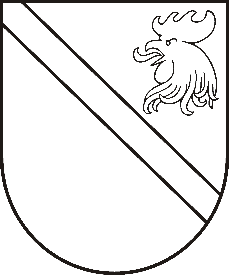 Reģ. Nr. 90000054572Saieta laukums 1, Madona, Madonas novads, LV-4801 t. 64860090, e-pasts: pasts@madona.lv ___________________________________________________________________________MADONAS NOVADA PAŠVALDĪBAS DOMESLĒMUMSMadonā2020.gada 21.jūlijā									           Nr.258									       (protokols Nr.14, 6.p.)Par pašvaldības dzīvokļa īpašuma J.Ramaņa iela 3-7, Biksēre, Sarkaņu pagasts Madonas novads, atsavināšanuMadonas novada Sarkaņu pagasta pārvalde ir saņēmusi […] iesniegumu ar lūgumu izskatīt jautājumu par pašvaldībai piederošā dzīvokļa īpašuma J.Ramaņa iela 3-7, Biksērē, Sarkaņu pagastā, Madonas novadā, atsavināšanu īrniekam […]. 	Dzīvokļa īpašums ar adresi J.Ramaņa iela 3-7, Biksēre, Sarkaņu pagasts, Madonas novads (kadastra Nr.7090 900 0069) sastāv no dzīvokļa Nr.7  51,8 kv.m platībā un 518/9140 kopīpašuma domājamām daļām no būves (kadastra apzīmējums 7090 004 0292 001), 518/9140 kopīpašuma domājamām daļām no zemes (kadastra apzīmējums 7090 004 0292), un ir ierakstīts Vidzemes rajona tiesas Sarkaņu pagasta zemesgrāmatas nodalījumā Nr.100000075879 - 7 uz Sarkaņu pagasta pašvaldības vārda. Publiskas personas mantas atsavināšanas likuma (turpmāk tekstā – Atsavināšanas likums) 4. panta ceturtās daļas 5. punkts nosaka, ka Atsevišķos gadījumos publiskas personas nekustamā īpašuma atsavināšanu var ierosināt šādas personas: īrnieks vai viņa ģimenes loceklis, ja viņš vēlas nopirkt dzīvojamo māju, tās domājamo daļu vai dzīvokļa īpašumu šā likuma 45.pantā noteiktajā kārtībā. Atsavināšanas likuma 45. pants nosaka - Atsavinot valsts vai pašvaldības īpašumā esošu viendzīvokļa māju vai dzīvokļa īpašumu, par kuru lietošanu likumā "Par dzīvojamo telpu īri" noteiktajā kārtībā ir noslēgts dzīvojamās telpas īres līgums, to vispirms rakstveidā piedāvā pirkt īrniekam un viņa ģimenes locekļiem.Saskaņā ar Atsavināšanas likuma 8. panta otro daļu un septīto daļu nosacīto cenu atbilstoši mantas vērtībai nosaka mantas novērtēšanas komisija.2020.gada 15.jūnijā dzīvokļa īpašuma novērtēšanu ir veikusi SIA “Eiroeksperts”, reģistrācijas Nr.40003650352 (LĪVA profesionālās kvalifikācijas sertifikāts Nr.31 un LĪVA Kompetences uzraudzības biroja izsniegts sertifikāts nekustamā īpašuma vērtēšanai Nr.1). Saskaņā ar nekustamā īpašuma novērtējumu dzīvokļa īpašuma tirgus vērtība 2020.gada 15.jūniju ir EUR 7500,00 (septiņi tūkstoši pieci simti euro 00 centi).   Par nekustamā īpašuma novērtēšanu Madonas novada pašvaldības Sarkaņu pagasta pārvalde ir veikusi pakalpojuma apmaksu EUR 181,00 (viens simts astoņdesmit viens euro 00 centi). Saskaņā ar Atsavināšanas likuma 47. pantu Publiskas personas mantas atsavināšanā iegūtos līdzekļus pēc atsavināšanas izdevumu segšanas ieskaita attiecīgās publiskās personas budžetā. Atsavināšanas izdevumu apmēru nosaka Ministru kabineta paredzētajā kārtībā.	Saskaņā ar MK noteikumu Nr. 109 „Kārtība, kādā atsavināma publiskas personas manta” 38. punktu, Atvasināto publisko personu vai to iestāžu mantas atsavināšanas izdevumu apmēru un kārtību, kādā atvasināto publisko personu vai to iestāžu mantas atsavināšanā iegūtie līdzekļi ieskaitāmi attiecīgās atvasinātās publiskas personas budžetā, nosaka attiecīgās atvasinātās publiskās personas lēmējinstitūcija.Pamatojoties uz Publiskas personas mantas atsavināšanas likuma 8., 45. pantu, MK noteikumu Nr. 109 „Kārtība, kādā atsavināma publiskas personas manta” 38. pantu, ņemot vērā 15.07.2020. Uzņēmējdarbības, teritoriālo un vides jautājumu komitejas un 21.07.2020. Finanšu un attīstības komitejas atzinumus, atklāti balsojot: PAR – 11 (Artūrs Čačka, Zigfrīds Gora, Antra Gotlaufa, Gunārs Ikaunieks, Valda Kļaviņa, Agris Lungevičs, Ivars Miķelsons, Andris Sakne, Inese Strode, Aleksandrs Šrubs, Gatis Teilis), PRET – NAV, ATTURAS – NAV, Madonas novada pašvaldības dome NOLEMJ:Atsavināt dzīvokļa īpašumu J.Ramaņa iela 3-7, Biksēre, Sarkaņu pagasts, Madonas novads, kadastra Nr. 7090 900 0069, kas sastāv no dzīvokļa īpašuma 51,8 kv.m. platībā, 518/9140 kopīpašuma domājamām daļām no būves (kadastra apzīmējums 7090 004 0292 001), 518/9140 kopīpašuma domājamām daļām no zemes (kadastra apzīmējums 7090 004 0292) un to pārdodot īrniekam […]. Noteikt nekustamā īpašuma nosacīto cenu EUR 7500,00 (septiņi tūkstoši pieci simti euro 00 centi). Noteikt, ka pirkuma maksa pēc pircēja izvēles ir veicama 100% apmērā pirms līguma noslēgšanas vai veicams pirkums uz nomaksu, paredzot avansa maksājumu ne mazāku par 10% no pirkuma maksas un pirkuma maksas atliktā maksājuma nomaksas termiņu līdz 5 gadiem. Uzdot Juridiskajai nodaļai nosūtīt […] nekustamā īpašuma - dzīvokļa īpašuma J.Ramaņa iela 3-7, Biksērē, Sarkaņu pagastā, Madonas novadā, atsavināšanas paziņojumu normatīvajos aktos noteiktajā kārtībā. Domes priekšsēdētājs								         A.LungevičsS.Kalniņš 28308227